Worksheet 37課堂指引認識自我 - 荷倫性向測試工作紙認識自我 - 荷倫性向測試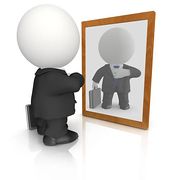 姓名 : ___________班別 : ________(   )請圈起有點像或很像自己的句子。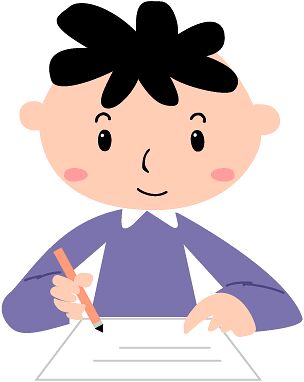 荷倫性向測試分析統計數目：生涯學家-約翰 荷倫 (John Holland)，發現人因為性格、特質不同，所喜歡做的事和擅長做的事也不一樣。他將人的天賦歸類成以下六大類型：我屬於第_______和_______型(最高分的那2個)，我 認同 / 不認同 分析結果。如認同的話，請想想將來的方向或理想工作。如不認同的話，分享自己認為屬於那個型格。你可以將你的想法寫在下面。荷倫性向測試分析 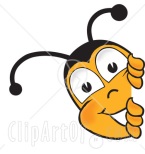 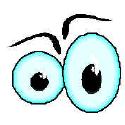 學習目標：讓學生透過評估工具，開始反思認識自己的重要性，為選科作好準備生涯規劃的三個要素：自我認識與發展、事業探索、事業規劃與管理讓學生完成「荷倫性向測試」，這個系統廣被視為升學/就業評估工具。通過測試，學生除了認識自我之外，更看到可配合的職業，讓學生在選科時更有方向。對象 : 初中/高中教學步驟：老師指導學生把各直行的號加起來，就是RIASEC的分類。老師指導學生作分享及反思，並與學生討論達至目標的路徑。情緒穏定好奇直覺敏銳樂於助人精力旺盛謹慎仔細有耐性理性想象力豐富注重感受好冒險競爭遵守規矩坦誠直率分析與推理創新愛交友樂觀自信求精確寧願行動不愛多話或交際要求精確善於借用文字、聲音、色彩來表達創造力和美的感受喜歡與他人一起工作企圖心、進取心按部就班實際動手做事追根究底喜歡獨立作業關心人的感受勝於工作、事情做事有計劃並立刻行動精確、仔細、精打細算要求明確、固定依自己的步調解決問題無拘無束之下效率最好樂於付出時間和精力解決別人的問題喜歡成為團體的焦點，領導別人喜歡規矩清楚、指示明確只做有實際用途的不喜歡做重覆性且規舉多的事不喜歡規矩多樂於傾聽和了解別人喜歡影響別人、組織人一起做事不喜歡太多改變喜歡獨自做事愛提出新想法和策略不喜歡一成不變不喜歡與人競爭不願花太多時間研究問題，希望有權力改善不喜歡冒險、創新注重眼前的事，少想像未來的事不喜領導、與人競爭不喜歡管人和被人管喜歡教導別人喜歡挑戰自己，不斷超越自己接受命令，不好領導RIASECR-實用型喜歡與“物”有關的事如機械、電子、土木、工具I-研究型喜歡與“物”有關的事如生物、物理、化學、醫藥、數學、天文地理A-藝術型喜歡與“概念”有關的事如音樂、寫作，戲劇、繪畫、設計、舞蹈S-社會型喜歡與“人”有關的事如教育，輔導、社會工作、醫護E-企業型喜歡與“人”有關的事如管理、銷售、司法、政治、業務C-事務型喜歡與“資料”有關的事如銀行、金融、會計、秘書RIASECRR機械、電子、土木建築、農業RI工程師、營建、科技人員、飛機師、動植物研究人員、獸醫、體育老師、中醫、牙醫RA工業設計師、建築師、土木工程師、程序設計師、網頁設計師、音响工程師、廚師RS教師(理工科)、體育教練、健身教練、登出教練、物理治療師、公司技術代表、警察、潛水教練RS科技項目主管、科技業務代表、主廚RC科技工程師、電腦軟件工程師、網絡開發員、材料估量師、汽車維修員、手機維修員、寵物美容師IIR科學研究員、研發工程師、醫療專業人員、動植物研究人員、地質學家、地理生物理學家I生物、化學、醫藥、數學、天文IA系統分析師、實驗科學家、生物化學研究員IS信息人員、社會學家、物理治療、營養師、飲食治療師、臨床心理學家、精神專科醫生、教師(理科)IE研發部研究員或主管、行銷部經理、科技項目研究員、經濟學家、營養師、飲食治療師IC精算師、信息管理、會計師AAR建築師、土木工程師、工業或美工設計師、珠寶、舞台設計師、裝置藝術家、網絡開發員AI作曲家、作家、景觀設計師、建築師、藝術家、漫畫家、魔術師A音樂、寫作、戲劇、繪畫、設計、舞蹈AS老師(幼教)、作家、戲劇表演者、媒體工作者、舞者、編輯、影片剪接師、音樂人、翻譯員、導演、美容師AE媒體設計師、服裝設計師、室內設計師、創意總監、劇場工作者、動畫設計師、美髮師、婚禮策劃師、導演AC媒體工作者、攝影記者、室內設計師、商業與工業設計師、美髮師SSR教師(理科)、體育教練、健身教練、物理治療師、護士、警察、技術訓練人員SI社會學家、物理治療師、護士、教師(理科)、臨床心理學家、精神科醫生、生態導遊SA作家、社會工作者、老師(幼教、語文)、咨詢人員、媒體工作者、導遊、音樂治療師 S教師、輔導員、社會工作、醫護等相關工作SE休閒中心主管、服務業經理、學校教師、輔導員、社工、節目策劃人、老師/講師(社會)SC票務人員、顧客服務人員、機構解說員、圖書諮詢人員、老師/講師(數學)EER科技項目主管、科技業務代表(包括醫療產品專員)、專業銷售工程師、主廚EI研發部研究員或主管、廣告企劃、科技項目主管、媒體策劃員、網絡遊戲營運員、基金經理EA媒體設計、服裝設計、律師、民意代表、公共關係人員、電視節目主持人、導演、廣告撰稿員ES服務業經理、保險業經理、律師、法官、公關經理、節目策劃人、酒店經理、教師(社會、體育)、社工E管理、銷售、司法、從政等工作EC銷售部經理、證券業經理、銀行經理、保險業經理、酒店經理、律師、物流業經理、房地產經紀、股票交易員CCR信息管理人員、統計員、物流管理人員、倉庫管理員、焊接技工等CI統計人員、品管師、導航人員CA媒體工作者、畫廊工作者、音樂廳專業人員、圖書管理員CS保險代理/經紀、會計、銀行櫃台人員、顧客服務部門人員、空服人員、秘書、圖書館管理員、教師(數學)CE銀行經理、會計師、法院書記官、企管秘書、商業行政人員C銀行、金融、會計、秘書等相關工作